Уважаемые жители и гости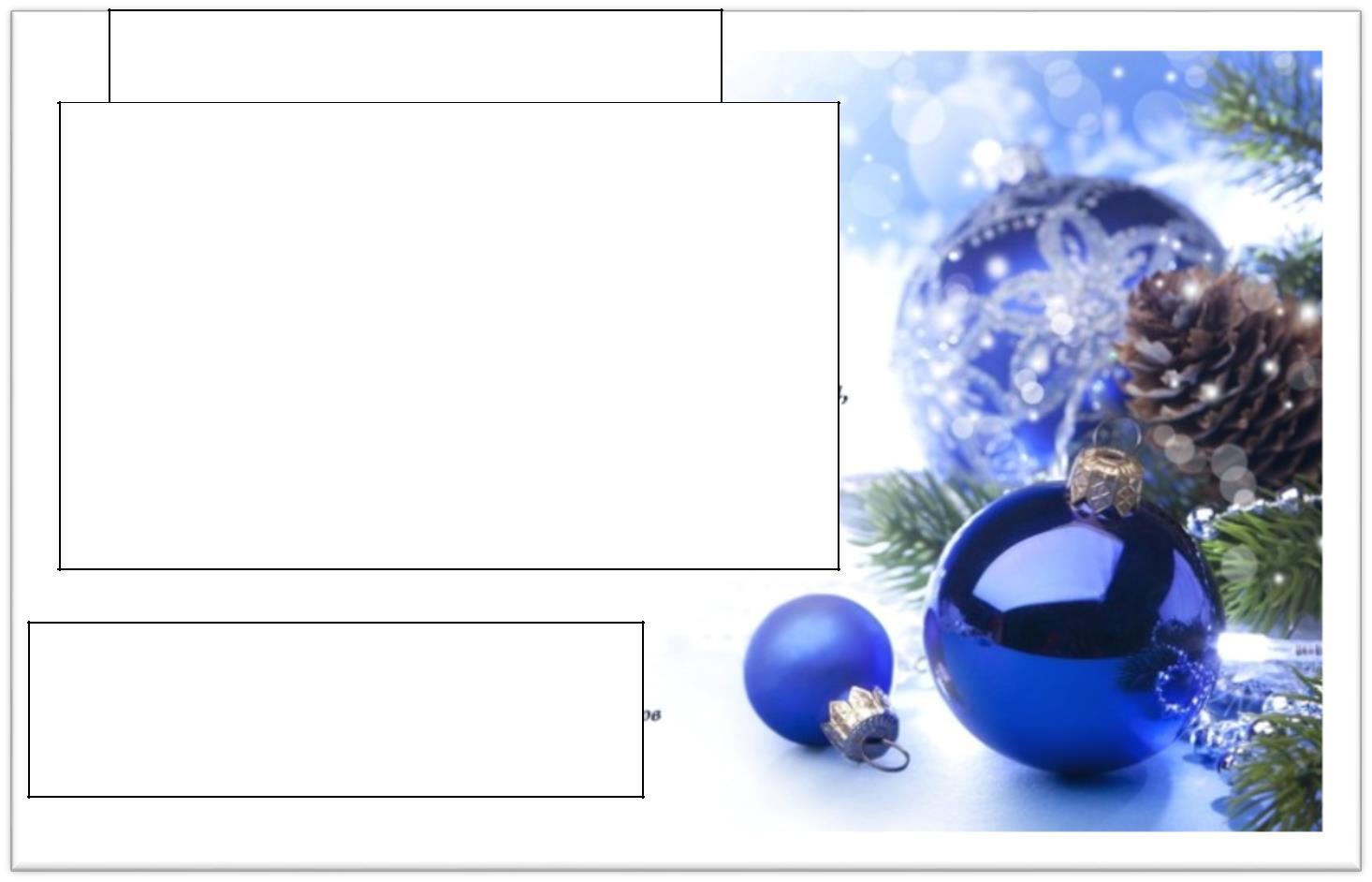 сельского поселения Подлубовский сельсовет!!!Тепло и сердечно поздравляю васС Новым годом и Рождеством!От всей души желаю вам исполнения желаний,доброго здоровья, счастья и благополучия!пусть в Новом году ждут лишь приятные сюрпризы,отличные новости, удача и успех!Пусть коллеги, друзья, любимые и близкие людирадуют Вас своим пониманием и поддержкой,надежным плечом, верной рукой.С уважениемГлава сельского поселенияПодлубовский сельсоветИ.Н. Ипулаев